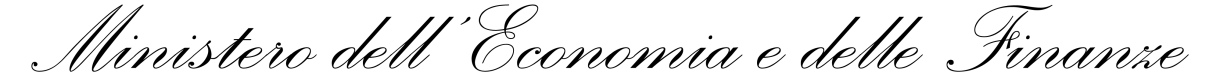 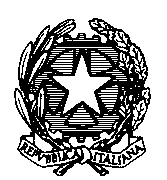 AVVISORevoca del provvedimento di sospensione dal Registro dei revisori contabili di 1 nominativo.L’ISPETTORE GENERALE CAPO DI FINANZAComunica che, con decreto del 7 maggio 2013 , al revisore sotto elencato è stato revocato il provvedimento di sospensione dal Registro dei revisori contabili adottato con decreto del Direttore generale della giustizia civile del Ministero della Giustizia del 14 dicembre 2011, pubblicato nella Gazzetta Ufficiale della Repubblica Italiana n. 102 del 27 dicembre 2011.1)  n. 153579 FILIPPO MARIA ISACCO SCCFPP80E12D969X